Муниципальное автономное дошкольное образовательное учреждение «Детский сад № 369» г. ПермиПрограмма краткосрочной образовательной практики по художественно-эстетическому развитию  для детей 5-6 лет«Игрушки на елку из подручного материала»                                                                                                     Автор:                                                                                                                                 Доронина Нина Алексеевна                                                                                                                                                                 воспитательПермь2017 годТехнологическая картаСписок литературы:Интернет источники.Тематический планПриложениеПриложение №1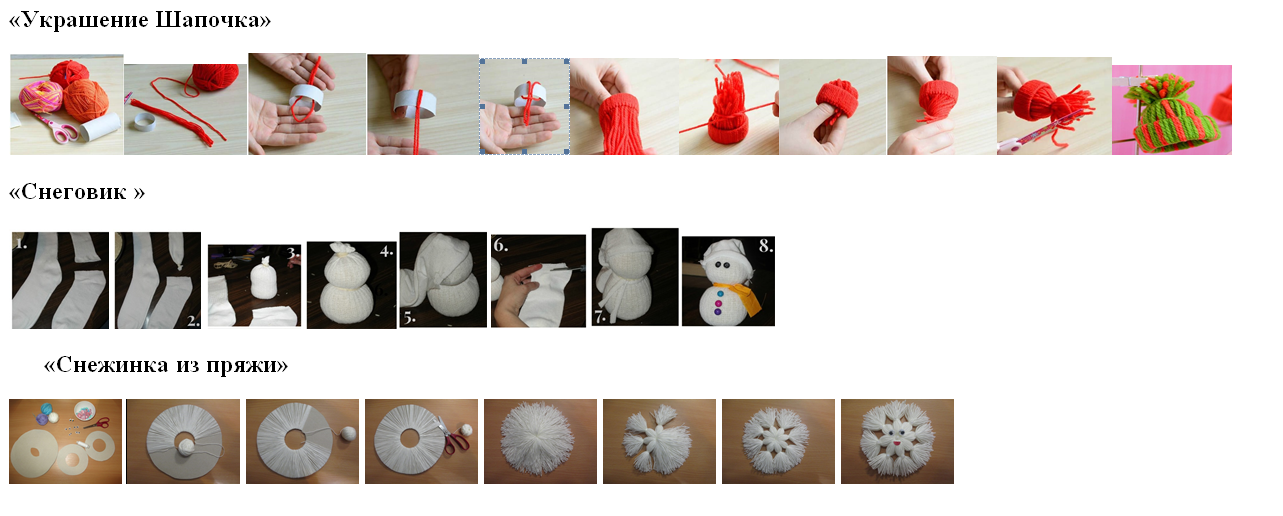 Приложение №2Конспект №1Шапочка      Повторить  с детьми  время года, вспомнить стихи о зиме, стихи, которые учат к  новому году. Новый год – это долгожданный, веселый праздник, который знаком с детства в каждом доме. Жаль, что продолжается он недолго, и больше всего нам запоминается приятная и веселая предновогодняя суета. Подготовка новогодних костюмов, выбор подарков, приготовление новогодних блюд, и самое излюбленное занятие взрослых и детей - украшение дома.Повторение ТБ при работе с ножницами.Практическая работа: «Изготовление елочных игрушек»Я предлагаю вам сделать замечательную декоративную шапочку из ниток. Такая шапочка подойдёт как для игр с куклами и игрушками, так и для украшения ёлки, ее можно преподнести в качестве подарка на Новый год своим близким. Приступаем к работе.Отрезаем от втулки кольцо высотой 2-3 см.Берем нитку длиной 20-25 см, складываем пополам, соединяем концы, продеваем через кольцо и делаем петлю.Продолжаем так делать до тех пор, пока весь кружок не будет скрыт под слоем ниток. Затем выворачиваем нитки на другую сторону и связываем вместе на расстоянии 3-5 см. от основы.Можно использовать нитки разного качества (ирис, шерстяные, хлопковые) и цвета, создавая интересные сочетания.Конспект №2   Повторить  с детьми  время года, вспомнить стихи о зиме , стихи , которые учат к  новому году. Как сделать снеговика из носка своими рукамиЧтобы сделать такого снеговичка, вам будут нужны белые носки с длинной резинкой, и желательно, чтобы она была фактурной. Тогда и снеговик будет выглядеть красивее. Так же вам понадобятся пуговицы, ленточка для шарфика, синтепоновый наполнитель для мягких игрушек, не яркие резинки.Снеговик из носка своими руками пошаговая инструкция:Отрежьте резинку и носка. Пяточка нам не понадобится.Завяжите с одной стороны носок.Наполните его синтепоном или другим наполнителем для мягких игрушек примерно половину.Наденьте резинку, скрутите ее так, чтобы получился первый снежный ком, достаточно большой.Снова положите наполнитель и скрутите его резинкой, оставив небольшой хвостик. Это голова снеговика из носка.Пришейте пуговки, сделайте глазки, наденьте шарфик.Из оставшейся части носка (без пятки) сделайте шапку, наденьте снеговику на голову.Вот и все! Из пару белых носков у вас получится два маленьких снеговика своимиКонспект №3Предлагаем изготовить новогоднюю игрушку на елку, сделанную на основе помпона. У нас  всё получится легко и красиво,  но нужно  потрудиться.Нам понадобится:1.     Моток пряжи средней толщины, любого состава и цвета.2.     Картон3.     Ножницы4.     Карандаш5.     Терпение1. Из картона надо вырезать два одинаковых кольца, с небольшим отверстием. Диаметр колец зависит от желаемой величины снежинки, диаметр середины большим быть не должен – 2-3 см, не больше.2. Начинаем через центр равномерно обматывать кольцо пряжей.  Надо быть начеку. Главное – следить, чтобы нити не путались. Намотать надо один-два слоя – много не надо.3. Аккуратно разрезаем край и крепко перевязываем середину. Нитку оставляем длинной – это и будет подвеска. Картон убираем.4. Получившийся помпон аккуратно раскладываем на столе в форме круга – ниточки расходятся из цента в разные стороны, как лучики у солнышка. И дальше этот круг надо поделить на 6 частей по количеству лучей у снежинок. Каждую часть мы крепко завязываем , оставляя небольшую кисточку на краешке лучика.5. Снежинка готова. Принято на педагогическом совете                                                           Протокол № 1 от «___» ________20_____г.                                                                   Утвержденоприказом заведующим МАДОУ «Детский сад № 369» г. Перми__________/ Мартынова И.В./Приказ № ____от «___»  _________20_____г. Аннотация для родителей (краткое содержание практики)Самый лучший и веселый это праздник - Новый год! Потому, что много смеха, много радостей. Перед  этим праздником   мы открываем мастерскую  помощников деда Мороза.ЦельНаучить изготавливать новогоднюю игрушку.Задачи Научить изготовлять новогодние игрушки   из бросового материала.  Развивать аккуратность, трудолюбие, воображение. Закреплять знания о сезонных изменениях в природе.Время проведения1 раз в неделю,  среда 12.00-12.25.Кол-во часов2 часа (4 встречи)Максимальное количество участников7Перечень материалов и оборудования для проведения КОПОбразцы, пряжа, втулки от туалетной бумаги, носочек, сухой насыпной наполнитель.Проектор.Стихи о зиме и про новый год.Картон, линейка, карандаш простой на каждого.Клей (карандаш клей), ножницы.Предполагаемые результаты (умения навыки, созданный продукт)Дети научатся работать с бросового  материала, создавая  новогодние  украшенияЗадачиСодержаниеСодержаниеПланируемый результатЗадачиДеятельность педагога	Деятельность детейПланируемый результатВстреча №1 «Украшение «Шапочка»Встреча №1 «Украшение «Шапочка»Встреча №1 «Украшение «Шапочка»Встреча №1 «Украшение «Шапочка»Развивать индивидуальные творческие способности;художественные способности;воображение и фантазию.Чтение стихов про новый год, поэтапный показ создания «Шапочки»Прослушивание стихов и изготовление украшения по инструкции.Дети закрепили знания о сезонных изменения в природе ,научились делать новогодний сувенир «Шапочку»Встреча №2 «Украшение «Шапочка»Встреча №2 «Украшение «Шапочка»Встреча №2 «Украшение «Шапочка»Встреча №2 «Украшение «Шапочка»Развивать индивидуальные творческие способности;художественные способности;воображение и фантазию.Чтение стихов про новый год, поэтапный показ создания «Шапочки»Прослушивание стихов и изготовление украшения по инструкции.Дети закрепили знания о сезонных изменения в природе ,научились делать новогодний сувенир «Шапочку»Встреча №3 «Снеговик»Встреча №3 «Снеговик»Встреча №3 «Снеговик»Встреча №3 «Снеговик»Развивать индивидуальные творческие способности;художественные способности;воображение и фантазию.Заранее посмотреть мультфильм «Снеговик – почтовик», поэтапный показ создания «Снеговика»Изготовление « Снеговика» по инструкции.Научились делать новогодний сувенир «Снеговик»Встреча №4 «Снежинка из пряжи»Встреча №4 «Снежинка из пряжи»Встреча №4 «Снежинка из пряжи»Встреча №4 «Снежинка из пряжи»Развивать индивидуальные творческие способности;художественные способности;воображение и фантазию.Просмотр презентации о рождении «Снежинки», поэтапный показ создания «Снежинки»Изготовление украшения «Снежинки» по инструкции.Научились делать новогодний сувенир «Снежинку»